Reseräkning    
OBS! Fyll endast i de grå fälten.    Reseräkning inskickad senare än EN månad efter uppdrag behandlas inte.              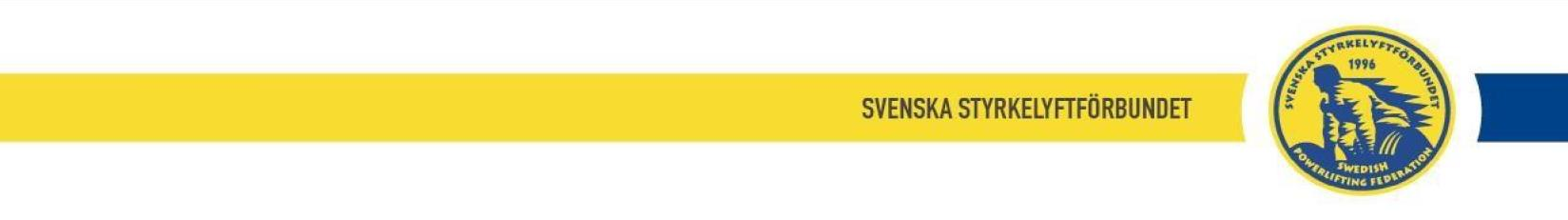 OBS! Fyll endast i de grå fälten.                                                                                        Sänd reseräkningen till: Reseräkning inskickad senare än EN månad efter uppdrag behandlas inte.           Svenska Styrkelyftförbundet                                                                                                                                                      Karlsgatan 28                                                                                                                                    703 41 Örebro  
                                                                                                                             Alt. kansli@styrkelyft.se                                                                                                                                                                               Bank   Bank   Bank   Kontonr för utbetalning   Kontonr för utbetalning   Kontonr för utbetalning   Kontonr för utbetalning   Kontonr för utbetalning   Namn   Namn   Namn   Personnummer   Personnummer   Personnummer   Personnummer   Personnummer   Adress   Adress   Adress   Postnummer, postadress   Postnummer, postadress   Postnummer, postadress   Postnummer, postadress   Postnummer, postadress   Information om uppdragetInformation om uppdragetInformation om uppdragetInformation om uppdragetInformation om uppdragetInformation om uppdragetInformation om uppdragetInformation om uppdragetUppdrag

Uppdrag

Plats                      Plats                      Plats                      Plats                      Plats                      Datum Domare/SekretariatCoachLyftareLyftareMötesrepresentantÖvrigt, vad?Övrigt, vad?Övrigt, vad?Avresa datum.…………………./,….………. kl.,………….….   
Hemkomst datum ………..…/……..………kl.………………   Avresa datum.…………………./,….………. kl.,………….….   
Hemkomst datum ………..…/……..………kl.………………   Avresa datum.…………………./,….………. kl.,………….….   
Hemkomst datum ………..…/……..………kl.………………   Avresa datum.…………………./,….………. kl.,………….….   
Hemkomst datum ………..…/……..………kl.………………   Avresa datum.…………………./,….………. kl.,………….….   
Hemkomst datum ………..…/……..………kl.………………   Avresa datum.…………………./,….………. kl.,………….….   
Hemkomst datum ………..…/……..………kl.………………   Resekostnader   Resekostnader   Resekostnader   Resekostnader   Resekostnader   Resekostnader   Egen bil. Antal mil…………………………………..  á 18,50krEgen bil. Antal mil…………………………………..  á 18,50krEgen bil. Antal mil…………………………………..  á 18,50krEgen bil. Antal mil…………………………………..  á 18,50krEgen bil. Antal mil…………………………………..  á 18,50krEgen bil. Antal mil…………………………………..  á 18,50krÖvrigt färdmedel (kvitto bifogas)   Övrigt färdmedel (kvitto bifogas)   Övrigt färdmedel (kvitto bifogas)   Övrigt färdmedel (kvitto bifogas)   Övrigt färdmedel (kvitto bifogas)   Övrigt färdmedel (kvitto bifogas)     Övriga utlägg     Övriga utlägg     Övriga utlägg     Övriga utlägg     Övriga utlägg     Övriga utlägg   Bifogade kvitton   Bifogade kvitton   Bifogade kvitton   Bifogade kvitton   Bifogade kvitton   Bifogade kvitton   Jag vill att ni drar ………..…………% skatt för den skattepliktiga ersättningen. 
(För icke direkta idrottsrelaterade uppdrag dras automatiskt minst 30%)

     Kvitteras av resenären      Ort……………………………………………………….. Datum …………/……….…-20…………..   Underskrift                            ………………………………………………………………………………..   Jag vill att ni drar ………..…………% skatt för den skattepliktiga ersättningen. 
(För icke direkta idrottsrelaterade uppdrag dras automatiskt minst 30%)

     Kvitteras av resenären      Ort……………………………………………………….. Datum …………/……….…-20…………..   Underskrift                            ………………………………………………………………………………..   Jag vill att ni drar ………..…………% skatt för den skattepliktiga ersättningen. 
(För icke direkta idrottsrelaterade uppdrag dras automatiskt minst 30%)

     Kvitteras av resenären      Ort……………………………………………………….. Datum …………/……….…-20…………..   Underskrift                            ………………………………………………………………………………..   Jag vill att ni drar ………..…………% skatt för den skattepliktiga ersättningen. 
(För icke direkta idrottsrelaterade uppdrag dras automatiskt minst 30%)

     Kvitteras av resenären      Ort……………………………………………………….. Datum …………/……….…-20…………..   Underskrift                            ………………………………………………………………………………..   Jag vill att ni drar ………..…………% skatt för den skattepliktiga ersättningen. 
(För icke direkta idrottsrelaterade uppdrag dras automatiskt minst 30%)

     Kvitteras av resenären      Ort……………………………………………………….. Datum …………/……….…-20…………..   Underskrift                            ………………………………………………………………………………..   Jag vill att ni drar ………..…………% skatt för den skattepliktiga ersättningen. 
(För icke direkta idrottsrelaterade uppdrag dras automatiskt minst 30%)

     Kvitteras av resenären      Ort……………………………………………………….. Datum …………/……….…-20…………..   Underskrift                            ………………………………………………………………………………..   Jag vill att ni drar ………..…………% skatt för den skattepliktiga ersättningen. 
(För icke direkta idrottsrelaterade uppdrag dras automatiskt minst 30%)

     Kvitteras av resenären      Ort……………………………………………………….. Datum …………/……….…-20…………..   Underskrift                            ………………………………………………………………………………..   Jag vill att ni drar ………..…………% skatt för den skattepliktiga ersättningen. 
(För icke direkta idrottsrelaterade uppdrag dras automatiskt minst 30%)

     Kvitteras av resenären      Ort……………………………………………………….. Datum …………/……….…-20…………..   Underskrift                            ………………………………………………………………………………..                                                                                                                                                 Okej enligt bifogade kvittonAttest                                     ………………………………………………………………………………..                                                                                                                                                                    Okej enligt bifogade kvittonAttest                                     ………………………………………………………………………………..                                                                                                                                                                    Okej enligt bifogade kvittonAttest                                     ………………………………………………………………………………..                                                                                                                                                                    Okej enligt bifogade kvittonAttest                                     ………………………………………………………………………………..                                                                                                                                                                    Okej enligt bifogade kvittonAttest                                     ………………………………………………………………………………..                                                                                                                                                                    Okej enligt bifogade kvittonAttest                                     ………………………………………………………………………………..                                                                                                                                                                    Okej enligt bifogade kvittonAttest                                     ………………………………………………………………………………..                                                                                                                                                                    Okej enligt bifogade kvittonAttest                                     ………………………………………………………………………………..                      